Kleine Dessert & MehlspeisenkarteApfelstrudel │ Schlag5***Apfelstrudel │ Orangesorbet6***Flüssiger Schokokuchen(15 Minuten Wartezeit)Beerenragout|Topfen – Marillenknödel Eis8***Tonkabohnen – Vanille Panna CottaRhabarber │ Schoko |Vanille - Heidelbeer Eis8***Mehlspeisen von 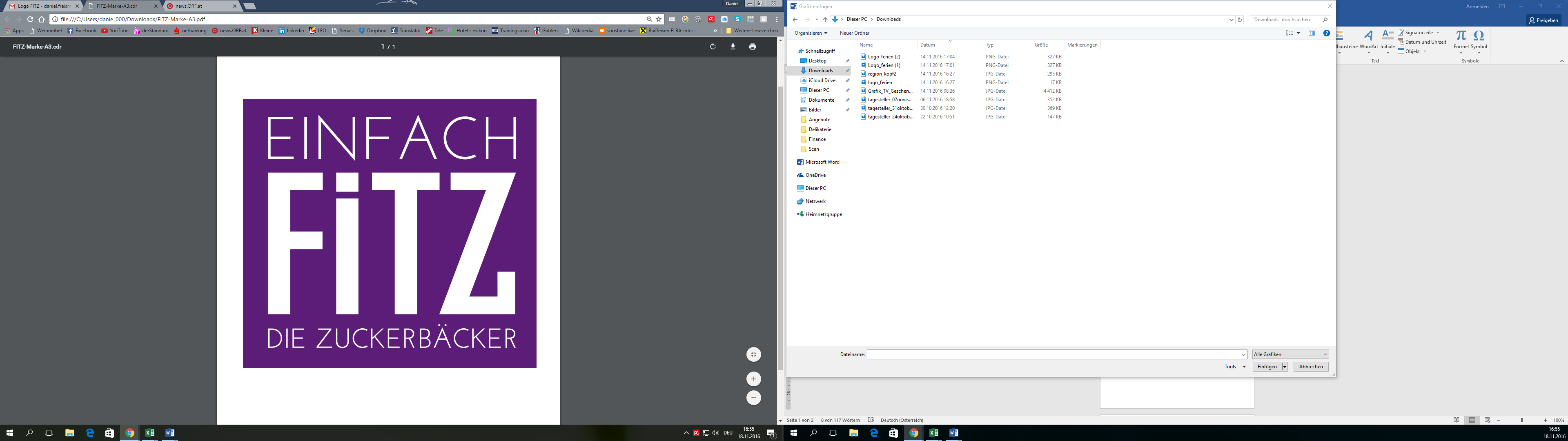 4,20